Course Syllabus: Livestock ProductionMrs. JenningsCourse Description:I hope that you are ready to learn about livestock management and animal physiology.  This course was developed to teach you knowledge and skills related to animal systems and the workplace, career opportunities, entry requirements, and industry expectations.  We are going to cover many animal species in this course, they are:  beef cattle, dairy cattle, swine, sheep, goats, rabbits, and poultry.This calendar is subject to changeProjects:Hatching chicken eggs, practice feeding out a meat pen for show, selection and showmanshipSelection, halter breaking, feeding and exercise programs, fitting, showmanship of sheep, goats, swine, cattle.Administering injections, medications, and sutures.Practicing Artificial Insemination procedures.Livestock and Poultry Judging Contests, Milk Product Quality Contest, Forage Evaluation ContestSupervised Agriculture Experience Projects (SAE)Applying for Awards & FFA DegreesMaterial needed: Writing utensils: highlighter, pencil and a pen brought to class daily.Laboratory Clothes (pants, closed toed shoes, etc.)…something that you don’t mind getting dirty. When we have lab we will be outside working with animals, plants, or in the shop setting; and it is important that you wear clothes that can get dirty.  Closed toed shoes are necessary as well as pants during units while we are working with livestock or in the shop setting. Not bringing appropriate clothing will force students to sit out of the lab activity due to safety. An alternative book assignment will be given. AbsencesStudents are responsible for retrieving their missing work from the teacher and/or Google Classroom. Students who miss assignments or labs should make arrangements with the instructor to make up the assignment during study hall the first day back.Grading Procedure:Daily Work 60%Tests/Projects 40%SAE Record book: Every student enrolled in an Agricultural Science class is required by the state to have a Supervised Agricultural Experience - an agricultural related project that they keep records on in their FFA Record Book. The requirements for these are made up of the following: *All students enrolled in an agricultural class will have a Supervised Agricultural Experience (SAE).  *Students will record the hours/finances in the online record book at www.theaet.com. *Students’ SAE can be an entrepreneurship, placement, or research project.Behavior Expectations:I have always thought that the FFA Motto was a good motto to live by and that is why I built my rules around them. Learning to Do: students are expected to participate in all school activities.Doing to Learn: students are required to be prepared for all class activities. This is not limited to a pencil or paper. Earning to Live: in this classroom everything is earned! This includes grades, privileges, and respect.Living to Serve: students are expected to respect their fellow classmates and display the characteristics of a leader. Be prepared, professional, punctual, positive and respectful. No cell phones or other electronic devices will be used unless for instructional reasons and permission is given by the teacher.Behavior Consequences:1st: Verbal warning2nd: Phone call & email home, appropriate disciplinary action3rd: Administrative action as stated in school policy.4th: Anything beyond the above results in a referral to administration.The instructor reserves the right to bypass steps depending on the nature of the offense. 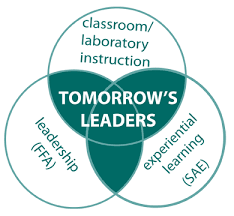 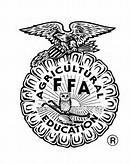 FFA Membership:  FFA membership is highly recommended while enrolled in an Agricultural Science course.  FFA is INTRA-curricular NOT extracurricular!  The student will have the opportunity to get involved with the community, gain leadership experience, and conduct supervised agricultural experience projecets.  We will be exploring leadership and career opportunities and through FFA. This is a great organization to start a network of people for when you get ready to continue your education, job references, or even possibly they can help you find a job in your field. **Annual membership is $25. Please make the check payable to Graford FFA. Deadline: October 15.**Teacher Email: ajennings@grafordisd.netClass Website: GrafordFFA.weebly.comSchool Website: GrafordISD.netFacebook: Graford FFARemind101 for Graford FFA/Classes: 				Remind 101 for Graford Ag Barn:						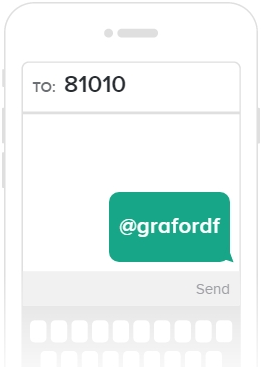 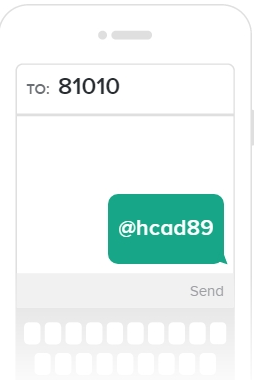 1st Six Weeks2nd Six Weeks3rd Six WeeksAgricultural Organizations (FFA)SAE Projects and Record BooksImportance of LivestockAreas of Environmental ConcernHumane TreatmentTerminologyNutrition and DigestionLivestock SelectionSwine ProductionSheep and Goat Production4th Six Weeks5th Six Weeks6th Six WeeksBeef Cattle ProductionRabbit ProductionPoultry ProductionDairy ScienceHealth and DiseasesReproduction and GeneticsArtificial Insemination and Breeding Animal Science Careers